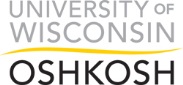 Leadership CouncilAgendaWednesday, February 24, 20162:00-4:00 P.M. ~ Reeve 306 Call to OrderHigher Learning Commission (HLC) Update – Carleen Vande ZandeHR Update – Laurie Textor Strategic Planning – Provost EarnsCheck in Around the Table: How is Leadership Council workingAdditional Items if neededAnnouncements Next meeting – Wednesday, March 9, 2016 – in Reeve 306Adjournment